MATHEWS VARGHESE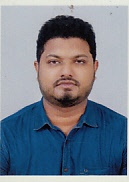 Manamel(house)Cheeranchira p.ochanganacherryTel: (M) +919645289496Tel: (R) +919846176496Email:mathewsvarghese971@gmail.comCAREER OBJECTIVETo work in an organization where innovation and excellence is the way of life, where my potential will be explored and where I will get ample scope for development.WORK EXPERIENCESix months Rotatory internship-Worked in Kempegowda Institute of Medical Sciences, Bangalore.Worked at MEDINO multi speciality  hospital ,kolar,Karnataka for a period of  1year and 2 months from November 2017 to January 2019.CLINICAL EXPOSURE Assessing & planning treatment for orthopedic cases in outpatient department. Pre & Post operative Physiotherapy for Joint replacements, fractures, spinal surgeries, Pre & Post operative Physiotherapy for pulmonary cases like , patients on ventilator support, chronic obstructive pulmonary disease (COPD), which includes emphysema and chronic bronchitis, Asthma, Bronchiectasis, Cystic fibrosis.Manual joint mobilization for post traumatic stiffness of all joints Neuro Rehabilitation for hemiplegia, paraplegia, tetraplegia, GBS, Multiple Sclerosis. Pre & Post operative Physiotherapy for Nero Surgery patient Pre & Post operative Physiotherapy for Coronary Artery Bypass Grafting, Valve replacement, correction of congenital heart disease and pneumonectomy Assessing and planning treatment for sport injuries. Physiotherapy for patients in PSICU, MICU, CICU, PICU and NICU.WORKSHOP/SEMINAR ATTENDEDHands on CPR workshop.Hands on workshop on “MANUAL THERAPY IN A CLINICAL REASONING PERSPECTIVE” at Padmashree Clinic Bangalore.Attended  CME on recent trends in Obesity Management – Medical, Surgical,Exercise and diet by revive multispecialty physical health and wellness.Workshop on Wand  Exercises and Swiss ball training.Workshop on Pilates and Back strengthening exercises.Attended Bladder and Bowel Dysfunction Management.Attended fire training certificate courseAttended  IAPCON  in Mangalore 2010EDUCATIONPROJECTSCase presentation on topic ‘Facial Nerve Palsy in Rajiv Gandhi University of health sciences.Case presentations of  six month rotatory postings in KIMS hospital in each departments.EXTRA-CURRICULAR ACTIVITIESParticipated in cricket at school and college level.Played basketball at district level in school.Played badminton district level in junior college.PERSONAL DATAAge / Sex			:	27 years/maleLanguages known		:	English, Hindi,Tamil,kannada, Malayalam.Marital Status			:	Single.Date of Birth			:	23/Sep/1991.I hereby declare that the information given above is true to the best of my knowledge.  I will make it my earnest endeavor to discharge competently and carefully the duties you may be pleased to entrust me.	Date:Place: Changanacherry				               (MATHEWS VARGHESE)         References : Dr R. RajaPrincipal of Kempegowda Institute of Physiotherapy,Kempegowda Institute of PhysiotherapyBangalore: 560004Rajiv Gandhi University Of Health SciencesBPT2009-2017Kerala State BoardPlus two2007Kerala State BoardSSLC2006